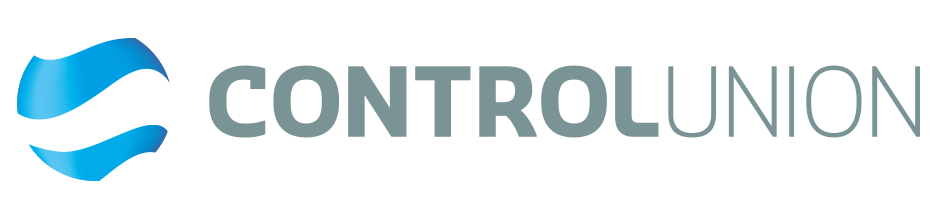 Application Form for FSC®  Forest Management or for Controlled Wood for Forest Management Enterprises CertificationPlease complete electronically and return by e-mail (where possible)1. Applicant details2. Desired scope of certificate3. Application type and additional scope information4. Other Forest details5. Undersigned declares to have completed this Application Form truthfully6. Return this application to:Control Union Certifications B.VMeeuwenlaan 4-6P. O. Box 1618000 AD ZwolleTel.: +31 (0)38 - 426 - 0100Fax: +31 (0)38 - 426 - 7040Email: certification@controlunion.comBased on the above information, Control Union Certifications will draw up a no-obligation offer for a contractLegal NameName of Owner(s) [or trustee details]Type of Legal EntityContact person [for FSC certification]Full Postal Address  [for contact person] indicate below if different address for INVOICINGAddress for invoicingForest areaForest TypeIndicate: Boreal forest, Plantation, Temperate Forest, Tropical forestManagement type[private, state, community, public landowner, group of forest owners (please include information on number of group members), other (please describe)]No of employees [including contractors] working in the forestProcessing facilitiesDescribe forest products processing facilities and products to be included in the assessmentHas the applicant applied before [state YES or NO].  If YES, please specify the name of the previous Certification Body or Group Scheme membership, year of application, the previous certification code, reason for changing inspection / certification body. Please enclose relevant documents concerning the previous inspection(s) / certification(s) e.g. inspection report, certificateHas the applicant applied before [state YES or NO].  If YES, please specify the name of the previous Certification Body or Group Scheme membership, year of application, the previous certification code, reason for changing inspection / certification body. Please enclose relevant documents concerning the previous inspection(s) / certification(s) e.g. inspection report, certificateFMU Classification   [Forest Management Unit(s)]INDICATE ‘YES’ to one of the following Single = forest managed as one FMU, may e.g mixed forestry estate, or single forest blockMultiple = Applicant applying for >1 forest ownership to be assessedGroup = Group Scheme certification applicants onlySingle FMU   [If N/A state ‘N/A’]Multiple FMU’s  [If N/A state ‘N/A’]Provide a separate list for each FMU, giving Forest name, area, and locationGroup [If N/A state ‘N/A’]. Provide a separate list for each Group member, giving Forest name, area, location and GROUP MANAGERIndicate number of anticipated new members YR 2SLIMF Indicate ‘YES’ or ‘N/A’. [1. Small or 2. Low Intensity FMU]1. SMALL =  Total Forest Area, <100 Ha2. Low Intensity = Total Forest Area, <1000ha and annual rate of harvesting is <20% of MAI and annual volume of harvest does not exceed 5000 M3FSC Controlled Wood (FSC CW/FM)[If N/A state ‘N/A’]Ecosystem Services[If N/A state ‘N/A’]Type of ecosystem serviceBiodiversity conservationCarbon sequestration and storageWatershed servicesSoil conservationRecreational services.[Indicate the applicable number(s) in the box]Other Forests not included in this Application (excluded forest areas)describe below location and nature of ownership / management arrangements of all forest management units owned or managed by the applicant that are not included in the proposed scope of certification Non-plantation FMU’s > 50.000haSingle, Multiple or Group applications where total non-plantation area is greater than 50.000 ha will require separate a pre-assessment auditPlantation FMU’s > 10.000haSingle, Multiple or Group applications where total plantation area is greater than 10.000 ha will require separate a pre-assessment auditFSC Controlled WoodFor FSC CW, no pre-assessment is required.Non-plantation FMU’s > 50.000haSingle, Multiple or Group applications where total non-plantation area is greater than 50.000 ha will require separate a pre-assessment auditPlantation FMU’s > 10.000haSingle, Multiple or Group applications where total plantation area is greater than 10.000 ha will require separate a pre-assessment auditFSC Controlled WoodFor FSC CW, no pre-assessment is required.HCVF’s present [state YES or NO].HCVF’s are: high conservation value forests - full details of citation or notificationFMU’s with HCVF’s will require separate a pre-assessment audit HCVF’s present [state YES or NO].HCVF’s are: high conservation value forests - full details of citation or notificationFMU’s with HCVF’s will require separate a pre-assessment audit Area of protected forest and non-forest land - protected from commercial harvesting of timber and managed primarily for conservation objectives.     [If NONE state ‘NONE’]Area of protected forest and non-forest land - protected from commercial harvesting of timber and managed primarily for conservation objectives.     [If NONE state ‘NONE’]Area of protected forest and non-forest land - protected from commercial harvesting of timber and managed primarily for conservation objectives.     [If NONE state ‘NONE’]Area of production forest regenerated primarily by replanting or by a combination of replanting and coppicing of the planted stemsArea of production forest regenerated primarily by replanting or by a combination of replanting and coppicing of the planted stemsArea of production forest regenerated primarily by replanting or by a combination of replanting and coppicing of the planted stemsArea of production forest regenerated primarily by natural regeneration, or by a combination of natural regeneration and coppicing of the naturally regenerated stemsArea of production forest regenerated primarily by natural regeneration, or by a combination of natural regeneration and coppicing of the naturally regenerated stemsArea of production forest regenerated primarily by natural regeneration, or by a combination of natural regeneration and coppicing of the naturally regenerated stemsChemicals used in the forest describe below all chemicals used in the forestChemicals used in the forest describe below all chemicals used in the forestChemicals used in the forest describe below all chemicals used in the forestChemicals used in the forest describe below all chemicals used in the forestList main commercial and non commercial timber species describe below - NB Latin names should be used as well as annual harvesting volumes should be givenList main commercial and non commercial timber species describe below - NB Latin names should be used as well as annual harvesting volumes should be givenList main commercial and non commercial timber species describe below - NB Latin names should be used as well as annual harvesting volumes should be givenList main commercial and non commercial timber species describe below - NB Latin names should be used as well as annual harvesting volumes should be givenHarvesting informationHarvesting informationHarvesting informationHarvesting informationOperation Access to all FMU’sdescribe location, travel time between the different units and time from nearest airport (if applicable)describe location, travel time between the different units and time from nearest airport (if applicable)describe location, travel time between the different units and time from nearest airport (if applicable)Applicant Name Status [agent, forest manager, trustee] NB Applicant must have authority from owner(s)Applicant details [if same as 1. state ‘SAME’]Applicant details [if same as 1. state ‘SAME’]Date and Signature